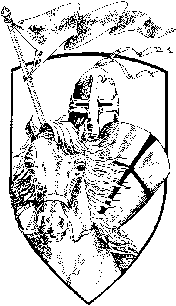 Advanced Math 6 Classroom ExpectationsLandstown Middle School Advanced Math 6 Classroom ExpectationsLandstown Middle School Advanced Math 6 Classroom ExpectationsLandstown Middle School Teacher Contact InformationCourse DescriptionCourse DescriptionAmber WilsonEmail: amber.wilson@vbschools.comWebsite: lmswilson.weebly.comAdvanced Math 6 is a course that covers all 6th grade standards and some 7th grade standards. Students will learn topics such as; number sense, rational numbers, functions, algebra, probability and statistics, and geometry and measurement. Students will take the 6th grade math SOL test at the end of the year. Advanced Math 6 is a course that covers all 6th grade standards and some 7th grade standards. Students will learn topics such as; number sense, rational numbers, functions, algebra, probability and statistics, and geometry and measurement. Students will take the 6th grade math SOL test at the end of the year. Required MaterialsRequired MaterialsRequired MaterialsIn addition to LMS grade level supplies (found on the school homepage), the following will be required for this course:Students are expected to bring a pencil to class every daySchool issued ChromebookInteractive notebookBinderThe following electronic resources will be utilized in this course:Online textbooks can be accessed through the LMS website under the students tab, click “Clever Portal”In addition to LMS grade level supplies (found on the school homepage), the following will be required for this course:Students are expected to bring a pencil to class every daySchool issued ChromebookInteractive notebookBinderThe following electronic resources will be utilized in this course:Online textbooks can be accessed through the LMS website under the students tab, click “Clever Portal”In addition to LMS grade level supplies (found on the school homepage), the following will be required for this course:Students are expected to bring a pencil to class every daySchool issued ChromebookInteractive notebookBinderThe following electronic resources will be utilized in this course:Online textbooks can be accessed through the LMS website under the students tab, click “Clever Portal”Classroom ProceduresClassroom ProceduresParent/Student ResourcesEnter the class on time with a positive attitudeFollow all directionsBe prepared for class with suppliesParticipate!Be kindA variety of digital devices and online resources will be utilized for daily work and assessments throughout the school year. Multi-tasking, web surfing, gaming, texting, and using social media are prohibited on student devices. Enter the class on time with a positive attitudeFollow all directionsBe prepared for class with suppliesParticipate!Be kindA variety of digital devices and online resources will be utilized for daily work and assessments throughout the school year. Multi-tasking, web surfing, gaming, texting, and using social media are prohibited on student devices. All grades will be posted on parent portal in a timely manner to accurately represent student progress. Parents should register for Parent Portal and set alerts to monitor their child’s academic progress, attendance and missing work.  Students have access to Student Vue to help them succeed academically. All classroom assignments, tests, quizzes, projects, etc., will be listed on my Teacher Website or Google Classroom.School Counselors are a valuable resource.  They are as follows: Todd Fritz, Megan Foard, Amy Neff, Chris Schroepfer and Emily Wilson. The number to the guidance office is 648-4761.Homework Help is an online service available to students to students to receive help from certified state teachers.  It is available M - Th  3--9 pm and Saturday 9 am – 3 pm. Homework Help can be found on the LMS website under the students tab.Landstown Middle School Grading GuidelinesClass Grading for Assignments and AssessmentsLandstown Middle School Grading GuidelinesClass Grading for Assignments and AssessmentsLandstown Middle School Grading GuidelinesClass Grading for Assignments and AssessmentsAssessments are based upon a body of evidence that demonstrates student mastery toward pre-determined standards of learning. Assessment will be based on categories. Possible categories may include (but not limited to) Tests, Classwork, Quizzes, Performance Tasks, and Homework. Homework will be 5% of the total grade. World Languages Classes will use Reading, Listening, Speaking and Writing as categories.Assessments are based upon a body of evidence that demonstrates student mastery toward pre-determined standards of learning. Assessment will be based on categories. Possible categories may include (but not limited to) Tests, Classwork, Quizzes, Performance Tasks, and Homework. Homework will be 5% of the total grade. World Languages Classes will use Reading, Listening, Speaking and Writing as categories.Assessments are based upon a body of evidence that demonstrates student mastery toward pre-determined standards of learning. Assessment will be based on categories. Possible categories may include (but not limited to) Tests, Classwork, Quizzes, Performance Tasks, and Homework. Homework will be 5% of the total grade. World Languages Classes will use Reading, Listening, Speaking and Writing as categories.Make-up Work PolicyLate Work PolicyLate Work PolicyWhen a student is absent, the student should request missed work and the teacher will provide all relevant assignments. The number of days a student has to turn in make-up work will equal the number of days the student was absent. Teachers will take into consideration a student’s individual circumstances. Students should make every effort to submit work by the assigned due date; however, in the event that the student misses the due date, the student should work with his/her teacher to submit the assignment as soon as possible. Students may be required to participate in Administrative Academic Detention (after school) to complete any missed work.  Students should make every effort to submit work by the assigned due date; however, in the event that the student misses the due date, the student should work with his/her teacher to submit the assignment as soon as possible. Students may be required to participate in Administrative Academic Detention (after school) to complete any missed work.                              Zero PolicyReassessmentReassessmentA designated code in the gradebook will be used to communicate missing work. When an assignment is missing, the code MI (Missing) will be temporarily recorded averaging as a 0. Once the assignment has been made up, the updated grade will be reflected in the gradebook. If the assignment remains incomplete, it will remain a 0 with no code attached. *All missing work must be submitted one week prior to the end of each grading period.Students who receive a failing score on any summative assignment will be given the opportunity to be reassessed provided that the student meets the following:Participated in classCompleted all assignmentsDemonstrated appropriate effortStudents who receive a failing score on any summative assignment will be given the opportunity to be reassessed provided that the student meets the following:Participated in classCompleted all assignmentsDemonstrated appropriate effortExtra CreditRemediation Remediation Extra credit will not be accepted on an individual basis.  Students who fail one or more SOL tests and/or who struggle academically will be identified for mandatory participation in SOL Lab, which replaces an elective. Students who fail one or more SOL tests and/or who struggle academically will be identified for mandatory participation in SOL Lab, which replaces an elective. Student/Parent AcknowledgementStudent/Parent AcknowledgementStudent/Parent AcknowledgementThis document is to be placed in the front of your notebook so you or your parents may refer to it at any time. Additional copies can be printed from the documents section of my website or google classroom.I have read and understand the course expectations.This document is to be placed in the front of your notebook so you or your parents may refer to it at any time. Additional copies can be printed from the documents section of my website or google classroom.I have read and understand the course expectations.This document is to be placed in the front of your notebook so you or your parents may refer to it at any time. Additional copies can be printed from the documents section of my website or google classroom.I have read and understand the course expectations.Student SignatureStudent NameStudent SignatureStudent NameParent/Guardian SignatureParent/Guardian Name